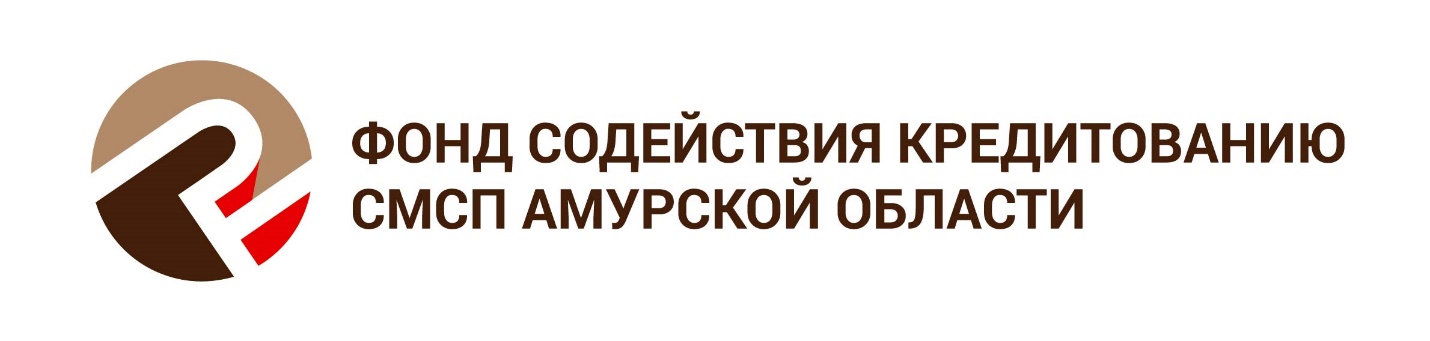 Сведения о размещении денежных средств во вклады (депозиты) по состоянию на 01.10.2019г.Наименование банкаСумма размещенных средств (руб.)Срок депозита, днейАО «Россельхозбанк»55 000 00015 000 000364365Банк ВТБ ПАО23 000 00018 000 0005 500 000365152184ПАО «Совкомбанк»30 000 0009 000 00020 000 000365207150ПАО «Сбербанк России»25 000 000365Газпромбанк (АО)17 000 000365ПАО «Промсвязьбанк»3 500 000152ИТОГО СРЕДСТВ НА ДЕПОЗИТАХ221 000 000